（一）广告制作（二）电子设备（三）长者活动中心家具（四）少儿活动中心家具序号货物名称技术参数要求数量参考图片1屏东社区居家养老服务站招牌字1、20+3亚克力水晶字。
2、大字50CM,小字28CM1面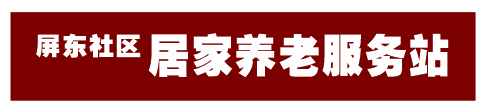 2屏东长者食堂学堂灯箱1、410CM×48CM。
2、厚度6CM1面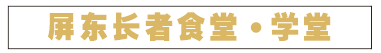 3习近平讲话灯箱1、365CM×103CM。
2、厚度6CM1面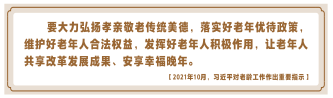 4制度牌1、PVC+镀锌板+面上磁贴。
2、120CM×72CM。8面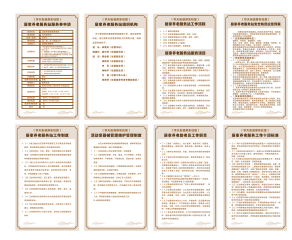 5老年人宣传五个版面1、PVC+镀锌板+面上磁贴。
2、120CM×80CM。5面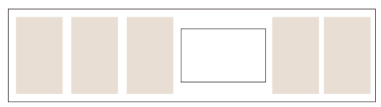 6打餐区灯箱1、亚克力+水晶字
2、1200cm×40cm。1面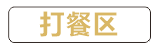 7公告栏1、PVC+镀锌板+面上磁贴+PVC字及装饰层。
2、180CM×100CM。1套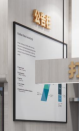 8屏东社区少儿活动中心招牌字1、20+3亚克力水晶字。
2、大字52CM,小字26CM1套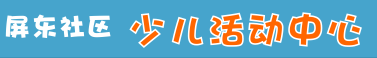 9公告栏1、PVC+镀锌板+面上磁贴+PVC字及装饰层。
2、180CM×100CM。1套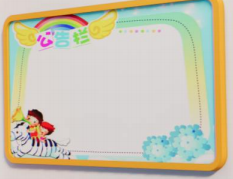 10我的航天梦摆件1、双层PVC+面上内容UV及贴装饰件。
2、110CM×210CM。1面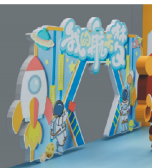 11核心价值观版面1、2CM-PVC+2MM亚克力背喷
2、230×96CM1套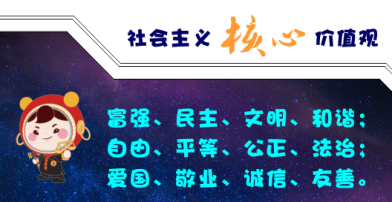 12青少年制度牌1、PVC+镀锌板+面上磁贴。
2、120CM×90CM。3面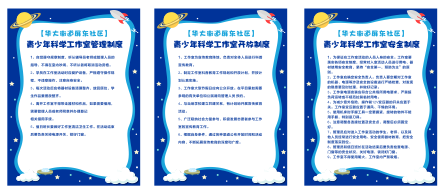 13家长学校制度牌1、PVC+镀锌板+面上磁贴。
2、60CM×90CM。3面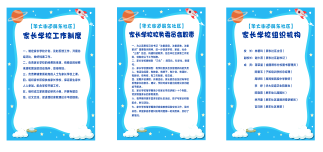 14地球装饰1、PVC+亚克力。
2、大地球60CM,小地球30CM。1项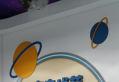 15小小宇航员摆件1、双层PVC+面上内容UV及贴装饰件。
2、208CM×231CM。1面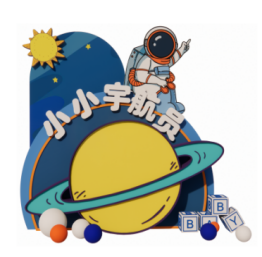 16大家一起来探索字1、PVC+亚克力。
2、15CM/字。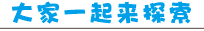 17与火箭比比高及火箭身高图，及卫生间字及门上装饰1、PVC+亚克力。
2、火箭尺寸228×47CM，与火箭比比高尺寸17CM，卫生间装饰76×179。1项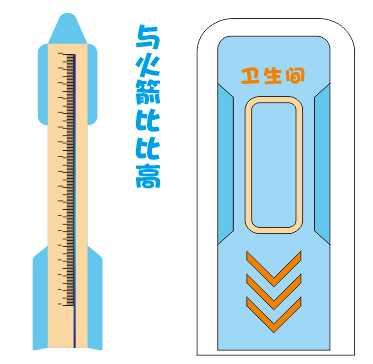 18前厅电视墙贴背景布1、宣绒布UV画面。
2、尺寸395×250CM。1项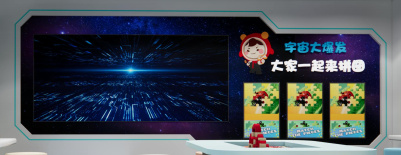 19科普宇宙区贴背景布1、宣绒布UV画面。
2、尺寸一：866×190CM，尺寸二：330×160CM。1项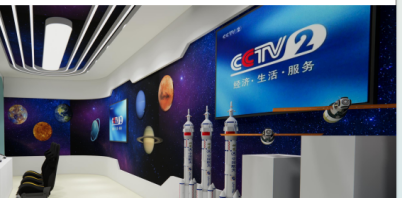 20科普宇宙区造型吊顶贴背景布1、宣绒布UV画面。
2、尺寸：866×291CM。1项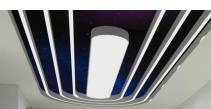 21吊顶贴背景布1、宣绒布UV画面。
2、尺寸：480×352CM。1项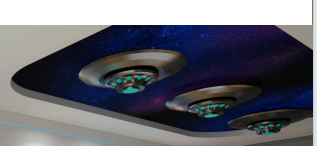 22小小志愿者版面1、PVC+镀锌板+面上磁贴。
2、80CM×140CM。1面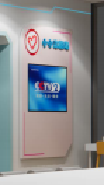 23鼓嘟嘟摆件1、玻璃钢。
2、60CM×100CM。1面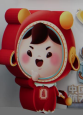 24月球背景1、110×290，210×290。1项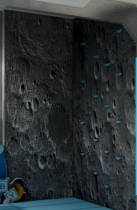 25造型灯柱1、亚克力造型+内打灯          2、159×12-2个，138×20-2个，138×7CM-1个,127×24.2-1个。6面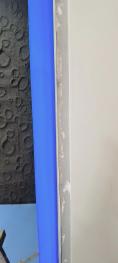 26党员誓词权利墙1、2CM-PVC+2MM亚克力背喷
2、120CM×480CM。1项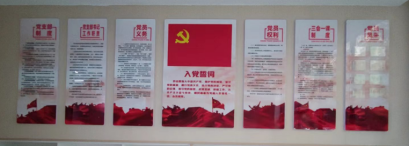 1超五类非屏蔽双绞线1.超五类非屏蔽信道吞吐量满足双向≥1000Mbit/S，侦丢失率满足0.00%。300米2摄像头1、产品类型：网络摄像机。2、产品功能：远程监控。3、产品外形：半球。4、成像色彩：彩色。5、成像器件：≥1/3英寸Progressive Scan CMOS。
6、有效像素：≥200万。7、最低照度：彩色：0.005 Lux @（F1.2，AGC ON），0 Lux with IR。8、电子快门：1/3 s-1/100,000 s。9、分辨率：≥2560×1440。10、防护等级：≥IP66。11、产品颜色：≥白色。12、智能侦测：支持越界侦测，区域入侵侦测。
13、支持萤石平台接入。14、支持背光补偿，强光抑制，3D数字降噪，120 dB宽动态适应不同监控环境。
15、1个内置麦克风，高清拾音。16、采用高效阵列红外灯，使用寿命长，红外照射距离≥30 m。13个3硬盘录像机1、压缩标准：H.265压缩。2、视频分辨率：≥4K高清。3、视频制式：HDMI/VGA。4、录像方式：手动录像、定时录像、移动侦测录像、报警录像、动测或报警录像、动测和报警录像。5、录像回放：即时回放，常规回放，事件回放，日志回放，标签回放，外部文件回放。6、备份方式：常规备份、事件备份、录像剪辑备份。7、视频输入：≥32路。8、视频输出：≥1个HDMI接口，≥1个VGA接口。9、音频输出：≥1个RCA接口（线性电平，阻抗1kΩ）。10、其它接口：≥1个RJ45接口，≥1个USB2.0，≥1个USB3.0，≥2个SATA接口。11、抓图功能：手动。12、语音对讲：≥1个RCA接口（电平：2.0Vp-p，阻抗：1kΩ）。13、网络协议 IPv6、UPnP（即插即用），NTP（网络校时），SADP（自动搜索IP地址），DDNS（动态域名解析）。14、本地存储：≥8TB。15、电源电压：AC 220V。16、电源功率：≤15W。17、外形尺寸：380mm× 290mm×45mm。18、产品重量：≤3kg。2台4监控硬盘1、硬盘尺寸：3.5英寸。2、硬盘容量：≥8000GB。
3、盘片数量：≥6片。4、单碟容量：≥1000GB。
5、缓存：≥64MB。6、转速：≥5400rpm。
7、接口类型：SATA3.0。8、接口速率：≥6Gb/秒。2个5监控线1、性能等级：网络监控综合线。2、屏蔽类型：非屏蔽。3、外被性能：阻燃。4、pvc类型：监控线。300米6交换机1、监控8口交换机。2台7人工1、安装调试。1项8集中供电器1、20A集中供电。2个955寸一体机1、≥I5处理器，≥4G内存，≥128G固态硬盘。1台1065寸一体机1、≥I5处理器，≥4G内存，≥128G固态硬盘。4台11一体机支架1、壁挂支架。5副序号货物名称技术参数要求数量参考图片1多功能桌白蜡木：2600mm×800mm×750mm1张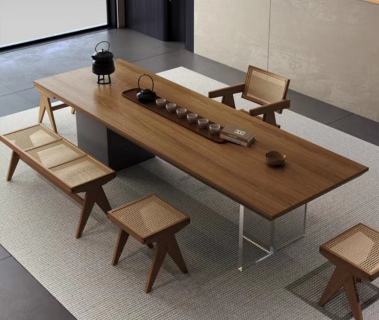 2实木椅白蜡木：常规6组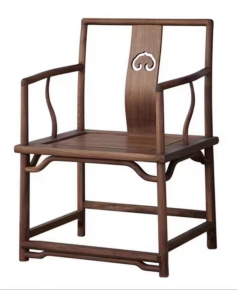 3书架生态板：1150mm×300mm×1600mm2组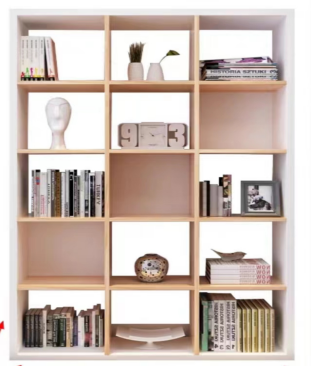 4吧台桌板式+铁艺：3500mm×400mm×1050mm1张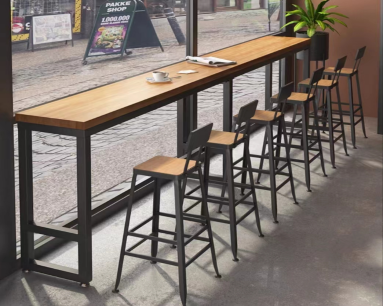 5吧台椅实木：750mm高4张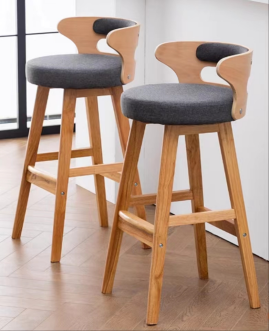 6洽谈桌岩板+铁艺700mm×700mm×750mm2套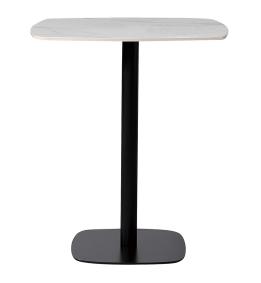 7洽谈椅西皮：常规4张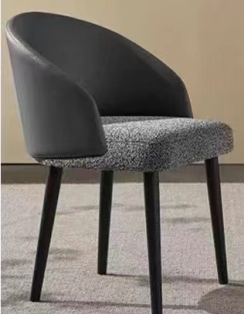 8小方几实木：600mm×600mm×420mm3个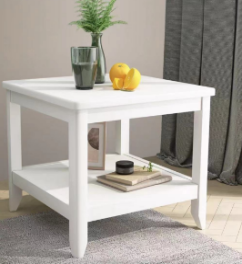 9快餐保温台不锈钢：1800mm×600mm×1300mm1套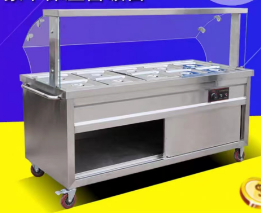 10户外桌椅防腐木：800mm×800mm×750mm2套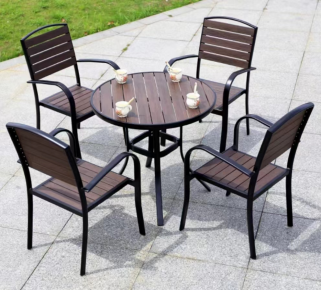 序号货物名称技术参数要求数量参考图片1玩具桌烤漆面：1800mm×1800mm×500mm1张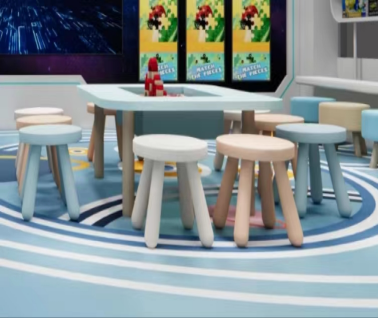 2讲台烤漆面：800mm×500mm×1000mm1张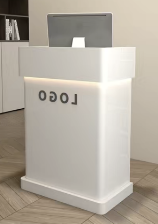 3积木乐高玩乐桌烤漆面：5150mm×600mm×500mm1张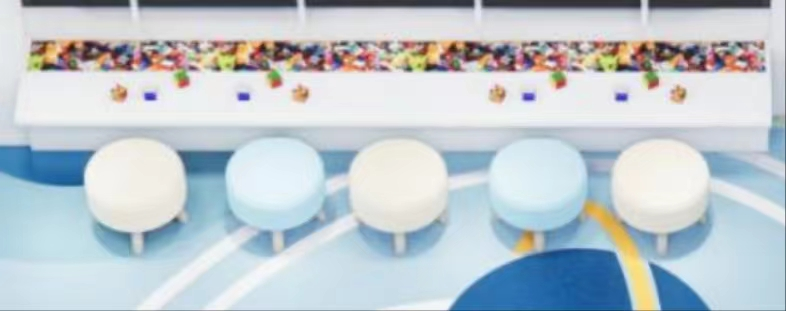 4积木乐高玩乐桌烤漆面：4340mm×600mm×500mm1张5儿童椅300mm×300mm×300mm30张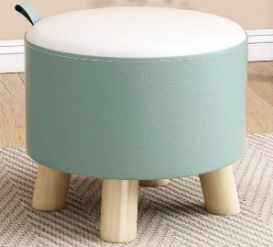 6书架烤漆面：2765mm×700mm×750mm1张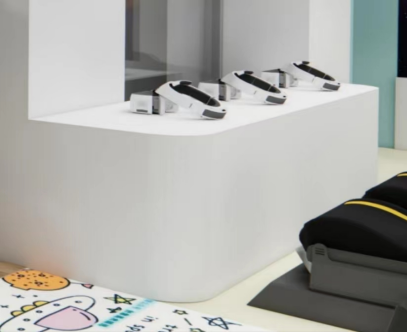 7吧台桌板式：4065mm×400mm×1050mm1张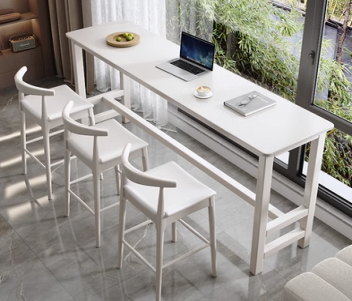 8吧台椅高：750mm4张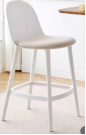 9会议桌板式：3200mm×1200mm×750mm1张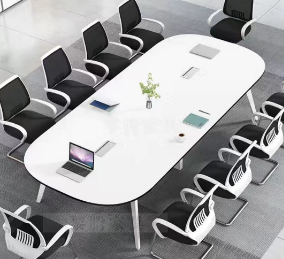 10会议椅450mm×450mm×780mm10张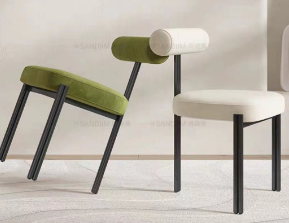 11卡座西皮：1300mm×550mm×900mm2张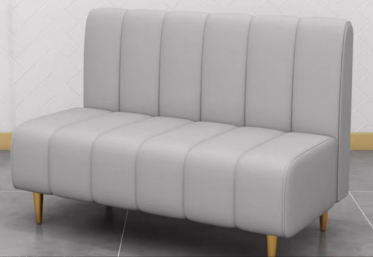 12桌子板式：1200mm×500mm×750mm1张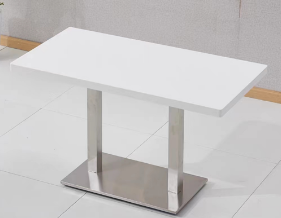 